NehemiahPart 4 – Chapter 3The people rebuild the wall (3:1-32)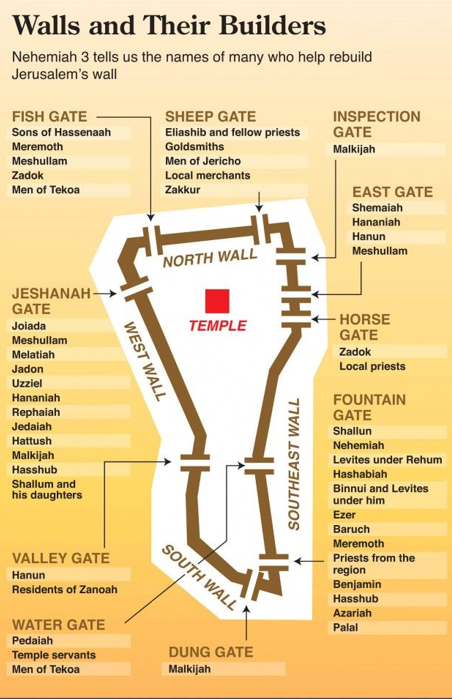 Chart from NIV Quickview Bible (Zondervan, 2012)Ridicule and opposition (4:1-3)Why is Sanballat so angry? (v. 1)Why did he complain amongst the wealthy? (v. 2)Nehemiah’s response (4:4-5)He turns to ________ (v. 4)Does he go too far? (vv. 4-5)Verse 5 may mean:They have grieved the buildersThey have offended the buildersThey have provoked You [God] in the presence of the buildersProgress report (4:6)A half-height wall was joined together and completed (v. 6)“The heart of the people became/was to do” – What does this mean?Leadership insights (chs. 2-4)Leaders think through the when and how of important conversations (v. 2)Leaders “pray with their eyes open” (v. 4)Leaders know how to respectfully appeal to authority (v. 5)Leaders plan and are well prepared (vv. 6-8)Leaders discover the will of God and lead others to discover it and do it (2:17)Leaders help people to see the hand of God at work (2:18)Leaders recognize that any success is of God’s favor and doing (2:8, 20)Leaders and others who strive to do the will of God are often opposed (v. 19)Leaders must be able to organize the work and _____________ a team to work together to accomplish the work (3:1-32)Leaders facilitate a _______________ “heart” amongst the team committed to finishing the task (4:6)